BALA CHRISTINA MIDWIFE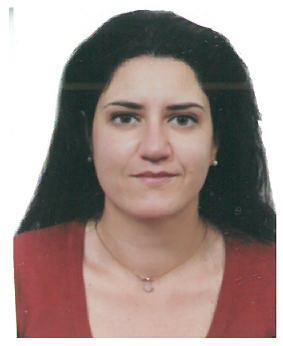 Orth.Crist.Enoseos 45 ,Peristeri , 12134, Athens, Greece0030 6984585827balachristie85@gmail.com Linkedin  Christina Bala (researchgate.net)Education:University of West Attica, Phd candidate, (2021-present),Title Thesis: ‘’Study women suffering from primary headache and the usage of medication during the perinatal period’’University of West Attica , Msc in Advanced and Evidence Based Midwifery Care , Grade 8.08/10, (2016-2019),Specialization on ultrasounds in midwiferyTechnological Institute of Athens, Bsc Midwifery Degree, Grade 7.47/10, (2003-2008)Academic Experience:Academic Fellow at University of West Attica , (2020- present), www.midw.uniwa.gr Clinical Tutor at Metropolitan College , (2018- present), www.mitropolitiko.edu.grWork Experience:2019-present: Midwife at Spiti Thilasmou, www.spitithilasou.gr 2019- present : Midwife at medical mobile unit , www.mmu.gr 2016-2017 : Midwife at Medical Centre, www.medihall.gr 2009-2015: Midwife staff at Mitera Hospital, www.mitera.gr2008-2018: Midwife at obstetrician-gynecologist private practice.Publications:‘’The effectiveness of cervical cerclage in perinatal outcome’’, Archives of Hellenic Medicine 2021, 38(6):853–854Books:Family Planning Sexual education, V.Vivilaki , Broken Hill Publishers LTD 2021, Chapter 14: Women centered abortion careQualifications:Pilot ultrasound programme 25 hours(2007) Newborn Life Support(NLS) 20132nd postgraduate normal childbirth seminar 35 hours(2014) Breastfeeding seminar 10 hours(2010)-35 hours(2015)Electronic monitoring (cardiotocography) fetus during pregnancy and childbirth 30 hours(2015)Languages:English C2 (ECPE) French B2 (DELF)Basic knowledge Swedish and Greek Sign LanguageComputer skills : ECDL CORE (2006) , SPSSOther skills:‘Training of adults ‘ National Kapodistrian University of Athens (2016-2017) ‘Organization of events’ seminar(2013)Driving License : A and BPersonal interests: sailing, scuba diving, dance, reading